Name 									Block 				Date 									Group 				Essay: Phenotype and Genotype (p. 492-494)(NEW VOCABULARY IS IN BOLD FACED PRINT)	Read the essay from beginning to end-JUST READ IT!Complete the chart below.Look at Figure E11.1 and read the description.  Then read the second paragraph on p. 492.  How did the environment in this example affect phenotype?																																																																											Put the following terms in the boxes in order from smallest to largest. Then write the definition under each box. (gene, chromosome, DNA)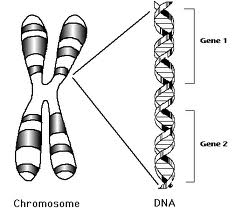 Examine Figure E11.3 and answer the following questions from the description and the essay.What is an allele? 																				How many alleles are generally inherited for each phenotype (trait)?  		Why does this number make sense? 																		DefineHomozygous 								Heterozygous 								Fill in the chart based on the diagram.Complete the chart below What is INDPENDENT ASSORTMENT?																																																						DefinitionExamplesPhenotypeGenotypePhenotypes for Human BloodPhenotypes for Human BloodPhenotypes for Human BloodAllelesBlood TypeHeterozygous or Homozygous(left side)(right side)PhenotypeDefinitionExampleHeterozygous or HomozygousDominantRecessive